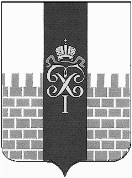 МЕСТНАЯ АДМИНИСТРАЦИЯ МУНИЦИПАЛЬНОГО ОБРАЗОВАНИЯ ГОРОД ПЕТЕРГОФ_____________________________________________________________________________ПОСТАНОВЛЕНИЕ(ПРОЕКТ)от  «    »декабря  2017г.	                                                                       № 	В соответствии с Бюджетным  кодексом  Российской Федерации, Положением о бюджетном процессе в муниципальном образовании г.Петергоф и Постановлением местной администрации МО город Петергоф  от 26.09.2013 года №150  «Об утверждении  Положения о Порядке разработки, реализации  оценки эффективности муниципальных программ и  о Порядке разработки и реализации ведомственных целевых программ и планов по непрограммным расходам местного бюджета МО  г. Петергоф» местная администрация муниципального образования город ПетергофПОСТАНОВЛЯЕТ:	1. Утвердить ведомственную целевую программу мероприятий, направленную на решение вопроса местного значения « Участие в пределах своей компетенции в обеспечении чистоты и порядка на  территории муниципального образования»  на 2018 год согласно приложению  к настоящему постановлению.  	2.  Настоящее постановление вступает  в  силу  с  момента  официального опубликования.	3.  Контроль за исполнением  настоящего постановления оставляю за собой.Глава местной администрациимуниципального образования город Петергоф                          А.В. ШифманПриложение  к Постановлению МА МО город Петергоф  от           2017 г. №                                                                                                                             Утверждено                                                                                                                                                                                                                       Глава МА МО г.Петергоф                                                                                                            _______________/_Шифман А.В./ВЕДОМСТВЕННАЯ ЦЕЛЕВАЯ   ПРОГРАММАмероприятий, направленная на решение вопроса местного значения «Участие в пределах своей компетенции в обеспечении чистоты и порядка на территории муниципального образования» на 2018 годЦели и задачи программы: Обеспечение благоприятных условий проживания населения муниципального образования г.Петергоф;обеспечение экологического и санитарно-эпидемиологического благополучия населения на территории МО г. Петергоф;обеспечение снижения негативного воздействия на окружающую среду;очистка территорий и акваторий от мусора;привлечение населения в очистке территорий от мусора;повышение уровня благоустройства территорий.Заказчик программы (ответственный исполнитель):Местная администрация муниципального образования город Петергоф (отдел городского хозяйства) 3. Ожидаемые конечные результаты реализации целевой программы:              Ликвидация несанкционированных свалок – 500 куб.м.Установка контейнеров для проведения субботников – 60 конт./682,5  куб. м 4. Сроки реализации целевой программы: I –IV квартал 2018 г.         5.Перечень мероприятий целевой программы, ожидаемые конечные результаты реализации и необходимый объём финансирования:«Об утверждении ведомственной целевой программы мероприятий, направленной на решение вопроса  местного значения «Участие в пределах своей компетенции в обеспечении чистоты и порядка на территории муниципального образования» на 2018год.№п/пНаименование мероприятияОжидаемые конечные результатыОжидаемые конечные результатыСрок исполнения мероприятияНеобходимый объём финансирования(тыс.руб.)№п/пНаименование мероприятияЕд. изм.Кол-воСрок исполнения мероприятияНеобходимый объём финансирования(тыс.руб.)1Ликвидация несанкционированных свалокм3500,02-4 квартал450,02Проведение весеннего и осеннего субботника (установка контейнеров для мусора, вывоз и размещение мусора)м3682,52-4 квартал546,0Всего996,00